QUY CHẾ BẦU CỬ THÀNH VIÊN BAN KIỂM SOÁT CÔNG TY CỔ PHẦN BIA THANH HÓACăn cứ Luật Doanh nghiệp số 60/2005/QH11 thông qua ngày 29/11/2005;Căn cứ Nghị định số 102/2010/NĐ-CP ngày 1/10/2010 của Chính phủ hướng dẫn chi tiết thi hành một số điều của Luật doanh nghiệp;Cãn cứ Ðiều lệ tổ chức và hoạt ðộng của Công ty cổ phần Bia Thanh Hóa;Ðại hội ðồng Cổ ðông thýờng niên nãm 2015 Công ty Cổ phần Bia Thanh Hóa quy ðịnh Quy chế bầu cử thành viên Ban kiểm soát (sau ðây gọi tắt là BKS) nhý sau:Ðiều 1: Ðối týợng thực hiện bầu cửCổ ðông sở hữu cổ phần có quyền biểu quyết và ðại diện theo ủy quyền của cổ ðông sở hữu cổ phần có quyền biểu quyết.Ðiều 2. Nguyên tắc bầu cửBầu cử ðúng luật, ðúng Ðiều lệ hiện hành của công ty, ðảm bảo dân chủ và quyền lợi hợp pháp của các cổ ðông.Bầu cử công khai bằng hình thức bỏ phiếu kín.Mỗi cổ phần phổ thông có một quyền biểu quyết. Quyền bầu cử, kết qủa bầu cử, biểu quyết tính theo số cổ phần sở hữu và ðýợc ủy quyền.Điều 3: Số lượng và tiêu chuẩn thành viên BKSBầu bổ sung 01 thành viên Ban kiểm soát.Thành viên BKS phải thỏa mãn các tiêu chuẩn làm thành viên BKS theo quy định tại Điều 35 của Điều lệ công ty, cụ thể:Từ 21 tuổi trở lên, có đủ năng lực hành vi dân sự, không thuộc đối tượng bị cấm thành lập và quản lý doanh nghiệp theo quy định của Luật Doanh nghiệp.Có sức khỏe, phẩm chất đạo đức tốt, trung thực, liêm khiết, hiểu biết và có ý thứcchấp hành pháp luật.Không phải vợ hoặc chồng, cha, cha nuôi, mẹ, mẹ nuôi, con, con nuôi, anh, chị, em ruột của thành viên Tổng giám đốc và người quản lý khác.Ðiều 4: Ðiều kiện ðề cử và ứng cử thành viên BKSÐiều kiện ðề cử thành viên BKS: Cổ đông hoặc nhóm cổ đông nắm giữ trên 5% tổng số cổ phần phổ thông trong thời hạn liên tục từ sáu tháng trở lên có quyền đề cử thành viên Ban kiểm soát theo quy định tương ứng tại các Điều 24.4 và Điều 35 Điều lệ công ty Cổ phần Bia Thanh Hóa.Đề cử thành viên BKS theo nhómCổ đông nắm giữ ít hơn 10% cổ phần có quyền biểu quyết trong thời hạn liên tục ít nhất sáu tháng [hoặc tỷ lệ khác nhỏ hơn quy định tại Điều lệ] có thể tập hợp phiếu bầu vào với nhau để đề cử các ứng viên vào Ban kiểm soát. Cổ đông hoặc nhóm cổ đông nắm giữ đến dưới 10% số cổ phần có quyền biểu quyết trong thời hạn liên tục ít nhất sáu tháng được đề cử một thành viên; từ 10% đến dưới 30% được đề cử hai thành viên; từ 30% đến dưới 50% được đề cử ba thành viên; từ 50% đến dưới 65% được đề cử bốn thành viên và nếu từ 65% trở lên được đề cử đủ số ứng viên.    Điều 5: Hồ sơ tham gia ứng cử, đề cử để bầu vào BKS.Hồ sơ tham gia ứng cử, đề cử để bầu vào BKS gồm:Đơn xin ứng cử hoặc đề cử tham gia BKS (theo mẫu);Sở yếu lý lịch do ứng viên tự khai (theo mẫu);Biên bản họp nhóm “nếu nhóm cổ đông đề cử” (theo mẫu);Hồ sơ khác (Nếu có).Điều 6: Phương thức bầu cửViệc biểu quyết bầu bổ sung thành viên BKS được thực hiện bằng cách bỏ phiếu kín theo phương thức bầu dồn phiếu;Mỗi cổ đông có tổng số quyền biểu quyết tương ứng với tổng số cổ phần có quyền biểu quyết (bao gồm sở hữu và được ủy quyền) nhân với số thành viên được bầu của BKS;Cổ đông có thể sử dụng một phần hoặc dồn hết tổng số quyền biểu quyết cho một ứng cử viên.Điều 7: Nguyên tắc bầu dồn phiếu, nguyên tắc trúng cử thành viên thành viên BKS.Nguyên tắc bầu dồn phiếuGiả sử Đại hội đồng cổ đông biểu quyết chọn 01 thành viên BKS trong tổng số các ứng viên. Cổ đông Nguyễn Văn A nắm giữ (bao gồm sở hữu và được ủy quyền) 1.000 cổ phần có quyền biểu quyết. Khi đó tổng số quyền biểu quyết của cổ đông Nguyễn Văn A là: (1.000 x 1) = 5.000 quyền biểu quyết.Ông A có thể dồn hết tổng số quyền biểu quyết (1000 quyền) hoặc một số lượng ít hơn 1000 cho một ứng cử viên.Nguyên tắc trúng cử vào BKS Người trúng cử thành viên BKS được xác định theo số phiếu bầu tính từ cao xuống thấp, bắt đầu từ ứng cử viên có số phiếu bầu cao nhất cho đến khi đủ số thành viên quy định tại Quy chế này;Trường hợp có những ứng cử viên đạt số phiếu bầu ngang nhau thì ứng cử viên nào sở hữu số cổ phần nhiều hơn sẽ là người trúng cử;Điều 8: Giải quyết khiếu nạiCác thắc mắc, khiếu nại về công tác bầu cử (nếu có) sẽ do Chủ tọa Đại hội đồng cổ đông giải quyết.Mỗi cổ đông đều có quyền chất vấn trước đại hội về các vấn đề có liên quan về công tác bầu cử nếu xét thấy có dấu hiệu vi phạm quy định của Luật doanh nghiệp và Điều lệ công ty.Quy chế này gồm có 08 điều và có hiệu lực ngay sau khi được Đại hội đồng cổ đông thường niên năm 2015 Công ty Cổ phần Bia Thanh Hóa thông qua./.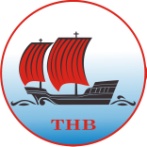 TỔNG CÔNG TY CỔ PHẦN BIA – RƯỢU – NGK HÀ NỘICÔNG TY CỔ PHẦN BIA THANH HÓACỘNG HÒA XÃ HỘI CHỦ NGHĨA VIỆT Độc lập – Tự do – Hạnh phúcThanh Hóa, ngày 15  tháng 04 năm 2015CHỦ TỌA ĐẠI HỘI